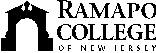 RAMAPO COLLEGE OF NEW JERSEYOffice of Marketing and CommunicationsPress ReleaseAugust 27, 2019Contact:   Angela Daidone201-684-7477news@ramapo.eduRamapo College’s Berrie Center Opens its 20th Season with Theatre Nohgaku’s GettysburgMAHWAH, N.J. -- The Angelica and Russ Berrie Center for Performing and Visual Arts at Ramapo College opens its 20th season with Theatre Nohgaku’s Gettysburg on Friday, September 20 at 8 p.m. in the Sharp Theater. Playwright Elizabeth Dowd and composer David Crandall reimage the conflict at the center of American history as Japanese noh, creating something unprecedented: an intertwining of voices from our country’s painful past with noh’s poetic forms, a synthesis of the extraordinary music of noh with choral concert music, accompanied by violin, harmonica, and the drums of noh.Gettysburg tells the story of a veteran of the war in Afghanistan who travels to the battlefields of Gettysburg in search of the place where Confederate General Lewis Armistead fell. The veteran, a descendant of Union General Winfield Hancock, has inherited a watch entrusted to Hancock by the dying Armistead in recognition of their pre Civil-War friendship. The story that unfolds gives audiences an opportunity to consider the larger and lasting significance of America’s war against itself. Noh, originating in Japan more than 650 years ago, is one of the oldest continuously evolving stage arts in the world. It combines highly stylized dance, chant, music, mask and costume with intense inner concentration and physical discipline, resulting in a uniquely powerful theatrical event.Tickets for Gettysburg are available online at ramapo.edu/berriecenter or by calling the box office at 201-684-7844. The Angelica and Russ Berrie Center for the Performing and Visual Arts is located on the campus of Ramapo College of New Jersey in Mahwah. 						###Ramapo College of New Jersey is the state’s premier public liberal arts college and is committed to academic excellence through interdisciplinary and experiential learning, and international and intercultural understanding. The College is ranked #1 among New Jersey public institutions by College Choice, and is recognized as a top college by U.S. News & World Report, Kiplinger’s, Princeton Review and Money magazine, among others. Ramapo College is also distinguished as a Career Development College of Distinction by CollegesofDistinction.com, boasts the best campus housing in New Jersey on Niche.com, and is designated a “Military Friendly College” in Victoria Media’s Guide to Military Friendly Schools.Established in 1969, Ramapo College offers bachelor’s degrees in the arts, business, humanities, social sciences and the sciences, as well as in professional studies, which include business, education, nursing and social work. In addition, the College offers courses leading to teacher certification at the elementary and secondary levels, and offers graduate programs leading to master’s degrees in Accounting, Business Administration, Educational Technology, Educational Leadership, Nursing, Social Work and Special Education.